MEDICATIONSPrescription Medications	Strength	Frequency TakenOver The Counter Drugs	Strength	Frequency TakenVitamins and Other Supplements	Strength	Frequency TakenALLERGIESName of Drug	ReactionAllergies to Foods:Environmental Allergies:Notes:DIET Diet:	Do you describe your diet as:□  Vegetarian   □  Vegan   □  Macrobiotic  □  OtherDo you restrict calories?....................................... □  Yes  □  NoHow often do you eat?# of times you eat restaurant food each week? Where do you grocery shop?Do you buy organic foods?	What %? Foods you restrict:What foods do you crave?Any foods you strongly dislike?Have you ever had an eating disorder?Describe what you have eaten in the last 24 hours, be specific… Time: 	Food eaten-describe ingredients 	Amount 	Water (how much):	Source:  □ Tap □ Brita  □ Bottled  □ Filtered  □ WellOther beverages:How often do you eat the following:Fish                                                             Fresh Vegetables Red meat                                                     Dark leafy greens Eggs                                                            Citrus fruitsDairy	Sweets Wheat	 Fruit juice SaladsList any food allergies or intolerances: Food eaten 	Reaction 	Timing 	Please indicate on the drawings the location and type of symptoms that you are experiencing.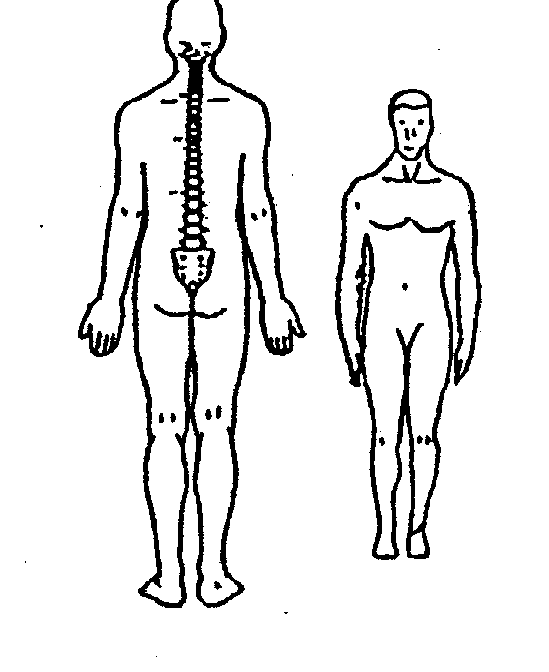 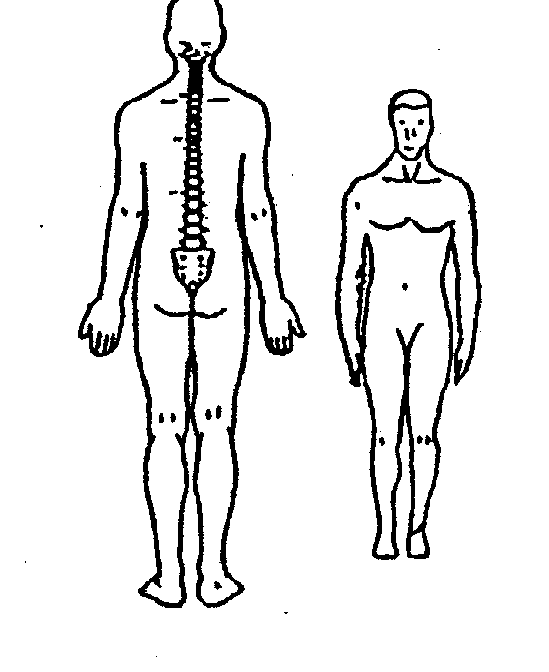 A = AchingB = BurningSB = Stabbing PN = Pins /Needle N = NumbnessSPT = Spasm/ TightWrite out any other problemsGood Vibes Acupuncture & Herbs Financial PolicyThank you for choosing Good Vibes Acupuncture & Herbs. We are committed to providing the best medical care possible. The following statement explains our financial policy which we ask you to read, sign and return to us prior to your treatment. Complementary Medicine may be covered by some PPO plans. Check with your insurance company to determine if this is a covered benefit.Returned ChecksFor checks returned to us as unpaid by your bank, you will be charged a $25 fee.Missed AppointmentsPlease provide at least 24 hours notice of cancellation as a courtesy. Our policy is to charge $25 for missed appointments without appropriate notice. Please help us to serve you better by keeping scheduled appointments.Payment PlansIf you are unable to pay your balance in full at the time of your visit, payment arrangements maybe made. Please discuss your situation with Cathy Margolin L.Ac. so she can create a plan for youPast Due AccountsIf a payment plan is not in place and your account becomes overdue, your account will bereferred to a collection agency. Legal fees that we incur to secure past due balances will be added to your account.Consent to TreatI consent to the use and/or disclosure of my protected health information to Cathy Margolin L.Ac.  for purposes of diagnosing or providing treatment to me or obtaining payment for my health care bills. I consent to treatment and understand that my physician is a licensed Acupuncturists and Diplomate of Eastern Oriental Medicine Physician. I understand and agree that diagnosis or treatment of me and my physician may be conditioned upon my consent as evidence by my signature on this document. I understand that I am financially responsible for the charges that I incur during my treatment under the care of Cathy Margolin. I have read and agree to the financial policy.  Please request a copy of our Privacy Practices if you have any questions or concerns.I UNDERSTAND AND AGREE THAT REGARDLESS OF MY INSURANCE, I AM RESPONSIBLE FOR THE BALANCE ON THIS ACCOUNT FOR ANY SERVICES, SUPPLEMENTS, MEDICINES, AND LABORATORY WORK.Print Name of Patient  	Signature of Patient    	Date 	Good Vibes Acupuncture & HerbsHEALTH HISTORY QUESTIONAIREAll questions contained in this questionnaire are strictly confidential and will become part of your medical record.Good Vibes Acupuncture & HerbsHEALTH HISTORY QUESTIONAIREAll questions contained in this questionnaire are strictly confidential and will become part of your medical record.Good Vibes Acupuncture & HerbsHEALTH HISTORY QUESTIONAIREAll questions contained in this questionnaire are strictly confidential and will become part of your medical record.Good Vibes Acupuncture & HerbsHEALTH HISTORY QUESTIONAIREAll questions contained in this questionnaire are strictly confidential and will become part of your medical record.Date:Date:Date:Date:Date:Date:Name:	□	M(Last, First, MI)	□	FName:	□	M(Last, First, MI)	□	FName:	□	M(Last, First, MI)	□	FDOB:DOB:DOB:Primary Care Physician:	Phone number:Primary Care Physician:	Phone number:Primary Care Physician:	Phone number:Primary Care Physician:	Phone number:Primary Care Physician:	Phone number:Primary Care Physician:	Phone number:Other healthcare practitioners:Include acupuncturist, chiropractor, massage therapist, medical doctor, nutritionist, osteopath, other specialists, etc.:Other healthcare practitioners:Include acupuncturist, chiropractor, massage therapist, medical doctor, nutritionist, osteopath, other specialists, etc.:Other healthcare practitioners:Include acupuncturist, chiropractor, massage therapist, medical doctor, nutritionist, osteopath, other specialists, etc.:Other healthcare practitioners:Include acupuncturist, chiropractor, massage therapist, medical doctor, nutritionist, osteopath, other specialists, etc.:Other healthcare practitioners:Include acupuncturist, chiropractor, massage therapist, medical doctor, nutritionist, osteopath, other specialists, etc.:Other healthcare practitioners:Include acupuncturist, chiropractor, massage therapist, medical doctor, nutritionist, osteopath, other specialists, etc.:Name:	Type of practice:	Phone number:Name:	Type of practice:	Phone number:Name:	Type of practice:	Phone number:Name:	Type of practice:	Phone number:Name:	Type of practice:	Phone number:Name:	Type of practice:	Phone number:Date of last physical exam:Date of last physical exam:Date of last papOr prostate exam:Date of last papOr prostate exam:Date of lastFasting blood labs:Date of lastFasting blood labs:Please list your current health concerns in order of their importance to you:Please list your current health concerns in order of their importance to you:Please list your current health concerns in order of their importance to you:Please list your current health concerns in order of their importance to you:Please list your current health concerns in order of their importance to you:Please list your current health concerns in order of their importance to you:Concern:Concern:Concern:Date of last onset:Date of last onset:Date of last onset:1.1.1.2.2.2.3.3.3.4.4.4.5.5.5.Current or Previous medical diagnosis:Current or Previous medical diagnosis:Current or Previous medical diagnosis:Current or Previous medical diagnosis:Current or Previous medical diagnosis:Current or Previous medical diagnosis:Diagnosis:Diagnosis:Diagnosis by:Diagnosis by:Date of diagnosis:Date of diagnosis:1.1.2.2.3.3.4.4.5.5.Traumas, Car Accidents, Injuries:Traumas, Car Accidents, Injuries:Traumas, Car Accidents, Injuries:Traumas, Car Accidents, Injuries:Traumas, Car Accidents, Injuries:Traumas, Car Accidents, Injuries:Surgeries and Hospitalizations:Surgeries and Hospitalizations:Surgeries and Hospitalizations:Surgeries and Hospitalizations:Surgeries and Hospitalizations:Surgeries and Hospitalizations:YearYearReasonReasonHospitalHospitalHave you ever had a blood transfusion? …………………………………………….□Yes □ NoHave you ever had a blood transfusion? …………………………………………….□Yes □ NoHave you ever had a blood transfusion? …………………………………………….□Yes □ NoHave you ever had a blood transfusion? …………………………………………….□Yes □ NoHave you ever had a blood transfusion? …………………………………………….□Yes □ NoHave you ever had a blood transfusion? …………………………………………….□Yes □ NoChildhood Medical HistoryChildhood Medical HistoryPrenatal history:	Any complications during your mother’s pregnancy with you?   □	Yes □	NoIf so, describe:Prenatal history:	Any complications during your mother’s pregnancy with you?   □	Yes □	NoIf so, describe:Birth History:	□ Vaginal	□ Cesarean Section  □ Forceps  □  Vacuum □  Trauma?Any newborn problems?  □  Jaundice  □  Hospitalization  □ Other, describeBirth History:	□ Vaginal	□ Cesarean Section  □ Forceps  □  Vacuum □  Trauma?Any newborn problems?  □  Jaundice  □  Hospitalization  □ Other, describeNourishment:	As a baby, were you fed □  Breast milk  □  Formula  □  MixedDo you know at what age you first were given solid foods? How would you describe your diet as a child?Nourishment:	As a baby, were you fed □  Breast milk  □  Formula  □  MixedDo you know at what age you first were given solid foods? How would you describe your diet as a child?Childhood Illness:  How often did you get sick as a child?What kind of illnesses did you usually experience?  i.e. ear infections, sore throat, cough, allergies, asthma…How often did you take antibiotics?Other medications taken regularly as a child? Did you ever have:□ Measles  □  Mumps  □  Chicken Pox  □  Rheumatic Fever□ Polio  □  Pertussis  □  Other infectious diseasesChildhood Illness:  How often did you get sick as a child?What kind of illnesses did you usually experience?  i.e. ear infections, sore throat, cough, allergies, asthma…How often did you take antibiotics?Other medications taken regularly as a child? Did you ever have:□ Measles  □  Mumps  □  Chicken Pox  □  Rheumatic Fever□ Polio  □  Pertussis  □  Other infectious diseasesList any other medical problems you had as a child:List any other medical problems you had as a child:Vaccinations:	□ I am fully vaccinated□ I am selectively vaccinated□ I am not vaccinatedLast tetanus booster:Do you get the flu vaccine?	□Yes □ NoAny adverse reactions to vaccine? □Yes □ NoCheck those vaccinations you’ve had:□ Chicken Pox	□ Polio□ DPT	□ PPD□ Hepatitis	□ MMR□ HIB	□ PneumoniaHome Environment:Home Environment:How many children in your family?	Your birth order (3rd of 4 kids….)How many children in your family?	Your birth order (3rd of 4 kids….)What adults lived with you?What adults lived with you?Did you have any traumas or losses as a child?Did you have any traumas or losses as a child?Was your home safe?Was your home safe?Did you grow up in the city, suburbs, or in a rural area?Did you grow up in the city, suburbs, or in a rural area?Any difficulties in school?Any difficulties in school?Did anyone in your home smoke or use drugs regularly?Did anyone in your home smoke or use drugs regularly?FAMILY HEALTH HISTORYFAMILY HEALTH HISTORYFAMILY HEALTH HISTORYFAMILY HEALTH HISTORYFAMILY HEALTH HISTORYFAMILY HEALTH HISTORYFAMILY HEALTH HISTORYAre you adopted?............................................................................................ □ Yes	□	NoFamily history, note relationship below.Are you adopted?............................................................................................ □ Yes	□	NoFamily history, note relationship below.Are you adopted?............................................................................................ □ Yes	□	NoFamily history, note relationship below.Are you adopted?............................................................................................ □ Yes	□	NoFamily history, note relationship below.Are you adopted?............................................................................................ □ Yes	□	NoFamily history, note relationship below.Are you adopted?............................................................................................ □ Yes	□	NoFamily history, note relationship below.Are you adopted?............................................................................................ □ Yes	□	NoFamily history, note relationship below.□ High blood pressure	□	Diabetes	□  Allergies	□	Epilepsy□ High blood pressure	□	Diabetes	□  Allergies	□	Epilepsy□ High blood pressure	□	Diabetes	□  Allergies	□	Epilepsy□ High blood pressure	□	Diabetes	□  Allergies	□	Epilepsy□ High blood pressure	□	Diabetes	□  Allergies	□	Epilepsy□ High blood pressure	□	Diabetes	□  Allergies	□	Epilepsy□ High blood pressure	□	Diabetes	□  Allergies	□	Epilepsy□  Tuberculosis	□  Stroke	□  Cancer	□  Substance Abuse□  Tuberculosis	□  Stroke	□  Cancer	□  Substance Abuse□  Tuberculosis	□  Stroke	□  Cancer	□  Substance Abuse□  Tuberculosis	□  Stroke	□  Cancer	□  Substance Abuse□  Tuberculosis	□  Stroke	□  Cancer	□  Substance Abuse□  Tuberculosis	□  Stroke	□  Cancer	□  Substance Abuse□  Tuberculosis	□  Stroke	□  Cancer	□  Substance Abuse□  Heart disease	□  Kidney disease  □  Obesity	□  Osteoporosis□  Heart disease	□  Kidney disease  □  Obesity	□  Osteoporosis□  Heart disease	□  Kidney disease  □  Obesity	□  Osteoporosis□  Heart disease	□  Kidney disease  □  Obesity	□  Osteoporosis□  Heart disease	□  Kidney disease  □  Obesity	□  Osteoporosis□  Heart disease	□  Kidney disease  □  Obesity	□  Osteoporosis□  Heart disease	□  Kidney disease  □  Obesity	□  Osteoporosis□  Thyroid disorder	□  Arthritis	□  Autoimmune disease	□  Other□  Thyroid disorder	□  Arthritis	□  Autoimmune disease	□  Other□  Thyroid disorder	□  Arthritis	□  Autoimmune disease	□  Other□  Thyroid disorder	□  Arthritis	□  Autoimmune disease	□  Other□  Thyroid disorder	□  Arthritis	□  Autoimmune disease	□  Other□  Thyroid disorder	□  Arthritis	□  Autoimmune disease	□  Other□  Thyroid disorder	□  Arthritis	□  Autoimmune disease	□  OtherRelationshipAgeAge atDeathSignificant health problems orcause of death:Children’s AgeAge atdeath:Significanthealth problems orcause of death:Father□ M□ FMother□ M□ FBrothersAnd sisters   □ M□ F□ M□ F□ M□ FGrandparents (mother’s Side)Grandparents (mother’s Side)Grandparents (mother’s Side)□ M□ FMale□ M□ FFemale□ M□ FGrandparents (Father’s side)Grandparents (Father’s side)Grandparents (Father’s side)□ M□ FMale□ M□ FFemalePlease leave this space blank for physician use.Please leave this space blank for physician use.Please leave this space blank for physician use.Please leave this space blank for physician use.Please leave this space blank for physician use.Please leave this space blank for physician use.Please leave this space blank for physician use.OTHER LIFESTYLE FACTORSActivity:  □  Sedentary (no exercise)□  Mild Exercise (i.e., climb stairs, walk 3 blocks, golf)□  Occasional Vigorous Exercise (i.e. work or recreation less than 4x/week for 30 min.)□  Regular Vigorous Exercise (i.e., work or recreation 4x/wk. for 30 min.) After moderate or vigorous exercise, do you feel  □  great	□  drainedWeight:   Current weight:    		□  Don’t knowIdeal body weight:What is the most	and least	you have weighed as an adult? (excluding pregnancies)Do you have, or have you ever had, an eating disorder?.....................□  Yes □  No□ Binging  □  Purging  □ Avoidance of foodDo you diet or lose weight?............................................................... □  Yes □  NoDo you take medications, herbs or supplements to lose weight?	□  Yes □  NoFor physician to fill out:BMIHOME	Is your home a sanctuary for you?................................................................□ Yes □ NoDo you live in an □ apartment □ house □ other  Year building was built?Who lives with you?Name	RelationshipDo you live with animals? If so, describe.Does your home have lead paint……………………………………….......□ Yes □ No Is your home moldy?.....................................................................................□ Yes □ No Do you have □ telephone □ electricity/heat □ enough foodIs your home safe? …………………………………………………………□ Yes □ NoIs there a gun in your home? ……………………………………………….□ Yes □ NoOCCUPATION	Do you work primarily inside the home?.................................... □ Yes □ NoDo you work outside the home?......................................................□ Yes □ NoIf so, what type of work?How many hours a week do you work?         How many days a week?Do you spend most of your day at a desk or computer?..................□ Yes □ No Do you take vacations?....................................................................□ Yes □ No Are you happy in your work?  □ Yes □ NoComments:HOBBIES		What do you do for fun?   	 What do you like to do in your spare time?HABITSHABITSHABITSHABITSAlcohol:	Do you drink alcohol?....................................................... □  Yes □  NoIf yes, what kind?                                       How many drinks per week?               Are you concerned about the amount you drink? ………...□  Yes □  No Have you considered stopping?........................................... □  Yes □  No Have you ever experienced blackouts?................................ □  Yes □  No Are you prone to “binge” drinking? ………………………□  Yes □  No Do you drive after drinking?................................................. □  Yes □  NoAlcohol:	Do you drink alcohol?....................................................... □  Yes □  NoIf yes, what kind?                                       How many drinks per week?               Are you concerned about the amount you drink? ………...□  Yes □  No Have you considered stopping?........................................... □  Yes □  No Have you ever experienced blackouts?................................ □  Yes □  No Are you prone to “binge” drinking? ………………………□  Yes □  No Do you drive after drinking?................................................. □  Yes □  NoAlcohol:	Do you drink alcohol?....................................................... □  Yes □  NoIf yes, what kind?                                       How many drinks per week?               Are you concerned about the amount you drink? ………...□  Yes □  No Have you considered stopping?........................................... □  Yes □  No Have you ever experienced blackouts?................................ □  Yes □  No Are you prone to “binge” drinking? ………………………□  Yes □  No Do you drive after drinking?................................................. □  Yes □  NoAlcohol:	Do you drink alcohol?....................................................... □  Yes □  NoIf yes, what kind?                                       How many drinks per week?               Are you concerned about the amount you drink? ………...□  Yes □  No Have you considered stopping?........................................... □  Yes □  No Have you ever experienced blackouts?................................ □  Yes □  No Are you prone to “binge” drinking? ………………………□  Yes □  No Do you drive after drinking?................................................. □  Yes □  NoTobacco:	Do you use tobacco?............................................................. □  Yes □  No□	Cigarettes-pks/day	□  Chew-# day	□  Pipe- #/day□  Cigars- #/day	□	# of years	□  or Year QuitTobacco:	Do you use tobacco?............................................................. □  Yes □  No□	Cigarettes-pks/day	□  Chew-# day	□  Pipe- #/day□  Cigars- #/day	□	# of years	□  or Year QuitTobacco:	Do you use tobacco?............................................................. □  Yes □  No□	Cigarettes-pks/day	□  Chew-# day	□  Pipe- #/day□  Cigars- #/day	□	# of years	□  or Year QuitTobacco:	Do you use tobacco?............................................................. □  Yes □  No□	Cigarettes-pks/day	□  Chew-# day	□  Pipe- #/day□  Cigars- #/day	□	# of years	□  or Year QuitDrugs:	Do you currently use recreational or street drugs?............... □  Yes □  NoHave you ever given yourself street drugs with a needle?..... □  Yes □  NoDrugs:	Do you currently use recreational or street drugs?............... □  Yes □  NoHave you ever given yourself street drugs with a needle?..... □  Yes □  NoDrugs:	Do you currently use recreational or street drugs?............... □  Yes □  NoHave you ever given yourself street drugs with a needle?..... □  Yes □  NoDrugs:	Do you currently use recreational or street drugs?............... □  Yes □  NoHave you ever given yourself street drugs with a needle?..... □  Yes □  NoCaffeine:		Coffee……………………………..□  Yes □  No   Amount: Soda……………………………… □  Yes □  No  Amount: Caffeinated tea……………………□  Yes □  No  Amount: Other……………………………..□  Yes □  No  AmountCaffeine:		Coffee……………………………..□  Yes □  No   Amount: Soda……………………………… □  Yes □  No  Amount: Caffeinated tea……………………□  Yes □  No  Amount: Other……………………………..□  Yes □  No  AmountCaffeine:		Coffee……………………………..□  Yes □  No   Amount: Soda……………………………… □  Yes □  No  Amount: Caffeinated tea……………………□  Yes □  No  Amount: Other……………………………..□  Yes □  No  AmountCaffeine:		Coffee……………………………..□  Yes □  No   Amount: Soda……………………………… □  Yes □  No  Amount: Caffeinated tea……………………□  Yes □  No  Amount: Other……………………………..□  Yes □  No  AmountTOXIC EXPOSURES□ Pottery□ Glass blowing□ Painting□ Model building□ Cleaning chemicals□ Anesthesia□ Nuclear power plant□ Frequent Air Travel□ Electric power lines□ Mercury fillings□ Other mercury exposure□ Lead paint□ Asbestos□ Second hand smoke□ Other solvents□ Other heavy metals□ Pesticides□Notes for physician:Notes for physician:Notes for physician:Notes for physician:SEXUAL AND REPRODUCTIVE HEALTH FOR PREMENOPAUSAL WOMENSEXUAL AND REPRODUCTIVE HEALTH FOR PREMENOPAUSAL WOMENAll questions contained in this questionnaire are optional and will be kept strictly confidential.All questions contained in this questionnaire are optional and will be kept strictly confidential.Menstrual History                                                                         Menstrual SymptomsCheck if you experience any of the following:What age did you first menstruate?                                                        □  CrampsWhat was the first day of your most recent period?                               □  SwellingHow long is your cycle, month to month?                                             □  Breast tendernessIs your cycle length regular?                                                                  □  Mood swingsHow many days do you bleed?                                                              □  Anxiety, Irritability Is your flow  □ light □  moderate □  heavy                                          □  Cravings  Describe: PMS?   □  Yes □  No  Describe:                                                          □  FatigueDo you skip periods?   □  Yes □  No                                                    □  ConfusionAny mid cycle spotting?  □  Yes □  No                                                 □ Acne□ NoneMenstrual History                                                                         Menstrual SymptomsCheck if you experience any of the following:What age did you first menstruate?                                                        □  CrampsWhat was the first day of your most recent period?                               □  SwellingHow long is your cycle, month to month?                                             □  Breast tendernessIs your cycle length regular?                                                                  □  Mood swingsHow many days do you bleed?                                                              □  Anxiety, Irritability Is your flow  □ light □  moderate □  heavy                                          □  Cravings  Describe: PMS?   □  Yes □  No  Describe:                                                          □  FatigueDo you skip periods?   □  Yes □  No                                                    □  ConfusionAny mid cycle spotting?  □  Yes □  No                                                 □ Acne□ NoneGynecologic ConditionsCheck if you have had any of the following?□ Genital Herpes	□   PCOS□ Genital warts	□   Endometriosis□ Gonorrhea	□  Uterine fibroid□  Chlamydia	□   Ovarian Cyst□  Syphilis	□  Breast lump□ Hepatitis	□   Fibrocystic breasts□ HIV	□  Nipple discharge□  PID	□   Pain with intercourse□ Yeast Infection	□  DES exposure□  Bacterial Vaginosis	□  Itching, odor, discharge□  Trichimonas	□  NoneSexual HistoryAre you sexually active? □   Currently □  past  □  neverAge you were first consensually sexually active?Partners?  □ Male □   Female □   BothAre you in a monogamous relationship?  □ Yes □ No Total number of different sexual partners   	 How many of these have been within the last year?   		 Do you have difficulty having an orgasim? □  Yes □ No Do you feel knowledgeable about safe sex? □   Yes □  No Do you practice safe sex? □  Yes □ NoHave you ever been raped?  □  Yes  □  No  Age?   	□  Once	□ Often?  Number of times   	Have you ever been sexually abused/molested?  □ Yes□ NoAny other concerns? □  Yes □  NoHave you ever had an STD screening? □  Yes □  NoHave you ever had an abnormal pap? □  Yes □  NoDate of last annual gyn exam with pap?  	Pregnancy History: Date: 	Outcome 	Breastfed?  How long? 	Pregnancy History: Date: 	Outcome 	Breastfed?  How long? 	Are you currently pregnant?	………………………………………………..□  Yes □ NoDo you plan to become pregnant in the future?................................................... □  Yes □ NoIf so, when?Have you ever had difficulty getting or staying pregnant?....................................... □  Yes □ NoAre you currently pregnant?	………………………………………………..□  Yes □ NoDo you plan to become pregnant in the future?................................................... □  Yes □ NoIf so, when?Have you ever had difficulty getting or staying pregnant?....................................... □  Yes □ NoContraceptive History: What birth control methods have you used? (Fertility awareness, condoms, sponge, cap, diaphragm, IUD, oral contraceptives, norplant, Depo-provera…)Type:	How long?	Any problems?	Current Use?Contraceptive History: What birth control methods have you used? (Fertility awareness, condoms, sponge, cap, diaphragm, IUD, oral contraceptives, norplant, Depo-provera…)Type:	How long?	Any problems?	Current Use?REVIEW OF SYSTEMSREVIEW OF SYSTEMSREVIEW OF SYSTEMSREVIEW OF SYSTEMSCheck if you have, or have had, concerns in the following areas to a significant degree. Also note any recent changes in the areas listed below.Check if you have, or have had, concerns in the following areas to a significant degree. Also note any recent changes in the areas listed below.Check if you have, or have had, concerns in the following areas to a significant degree. Also note any recent changes in the areas listed below.Check if you have, or have had, concerns in the following areas to a significant degree. Also note any recent changes in the areas listed below.CONSTITUTIONALCONSTITUTIONALCONSTITUTIONALCONSTITUTIONAL□ Weight□ Energy level□ Sleep□ Appetite□ Strength□ Night sweats□ Appetite□ Strength□ Night sweats□ Sense of well-being□ LibidoEYES, EARS, NOSE, MOUTH, THROATEYES, EARS, NOSE, MOUTH, THROATEYES, EARS, NOSE, MOUTH, THROATEYES, EARS, NOSE, MOUTH, THROAT□ Vision loss□ Double vision□ Excessive tearing□ Dry eyes□ Blind spots□ Eye pain□ Eye discharge□ Hearing loss□ Ringing in the ears□ Vertigo/dizziness□ Nose bleeds□ Chronic stuffy nose□ Post nasal drip□ Recurrent sinus infections□ Hearing loss□ Ringing in the ears□ Vertigo/dizziness□ Nose bleeds□ Chronic stuffy nose□ Post nasal drip□ Recurrent sinus infections□ Headaches□ Missing teeth□ Gingivitis□ Bad breath□ Neck stiffness or swellingHEART AND BLOOD VESSELSHEART AND BLOOD VESSELSHEART AND BLOOD VESSELSHEART AND BLOOD VESSELS□ Chest wall pain□ Palpitations□ Short breath w/mild exercise□ Short of breath lying flat□ Heart murmur□ Varicose veins□ Clotting disorder□ Vessel inflammation□ Heart murmur□ Varicose veins□ Clotting disorder□ Vessel inflammation□ Fainting□ Swelling□ Leg pain when walking□ AnemiaLUNGSLUNGSLUNGSLUNGS□ Painful breathing□ Shortness of breath□ Wheezing□ Cough□ Chronic bronchitis□ Wheezing□ Cough□ Chronic bronchitis□ Coughing sputum□ Coughing bloodMUSCULOSKELETALMUSCULOSKELETALMUSCULOSKELETALMUSCULOSKELETAL□ Back pain□ Scoliosis□ Bone loss/fractures□ Muscle weakness□ Muscle cramps□ Muscle pain□ Muscle weakness□ Muscle cramps□ Muscle pain□ Joint pain□ Morning stiffness□ Hot/red muscles or joints□ Limited range of motionNEUROLOGIC AND PSYCHOLOGICALNEUROLOGIC AND PSYCHOLOGICALNEUROLOGIC AND PSYCHOLOGICALNEUROLOGIC AND PSYCHOLOGICAL□ Seizures, convulsions□ Paralysis□ Numbness/tingling□ Tremor□ Lack of coordination□ Speech difficulties□ Anxiety□ Depression□ Lack of coordination□ Speech difficulties□ Anxiety□ Depression□ Bipolar disorder□ Suicidal historyIMMUNE SYSTEMIMMUNE SYSTEMIMMUNE SYSTEMIMMUNE SYSTEMHow many times a year do you get sick?Do you recover easily?□ Lymph node swellingHow many times a year do you get sick?Do you recover easily?□ Lymph node swellingENDOCRINEENDOCRINEENDOCRINEENDOCRINE□ Breast enlargement-men□ Thyroid problems□ Heat or cold intolerance□ Excessive urination□ Excessive thirst□ Breast enlargement-men□ Thyroid problems□ Heat or cold intolerance□ Excessive urination□ Excessive thirst□ Spacey feeling after food□ Waking at night□ Fainting□ Swelling□ Leg pain when walking□ Spacey feeling after food□ Waking at night□ Fainting□ Swelling□ Leg pain when walkingELIMINATIONELIMINATIONELIMINATIONGUTHow often do you have a bowel movement?   	 Is your stool:□ Formed   □ Loose   □ Hard   □ Dry  □ Greasy□ Brown	□ Tan	□ Black	□ Green	□ YellowIn your stool, do you ever notice:  □ Undigested food  □ Bright red blood  □MucousDo you strain to pass stool?............................................ □ Yes □ No Do you have hemorroids?............................................... □ Yes □ No Do you experience gas, bloating, or belching daily?....... □ Yes □ No Do you ever unintentionally pass stool?.......................... □ Yes □ NoHow often do you have a bowel movement?   	 Is your stool:□ Formed   □ Loose   □ Hard   □ Dry  □ Greasy□ Brown	□ Tan	□ Black	□ Green	□ YellowIn your stool, do you ever notice:  □ Undigested food  □ Bright red blood  □MucousDo you strain to pass stool?............................................ □ Yes □ No Do you have hemorroids?............................................... □ Yes □ No Do you experience gas, bloating, or belching daily?....... □ Yes □ No Do you ever unintentionally pass stool?.......................... □ Yes □ No□ Abdominal pain□ Heartburn/indigestion□ Nausea/ vomiting□ Recent change in bowel movements□ Constipation□ DiarrheaKIDNEYSHow often do you urinate?Do you have any of the following?□ Pain with urination	□  Must get up at night to urinate□ Urinate too frequently/too much	□ Leaking urine□ Urgency to urinate	□  when laughing or coughing□ Urinary flow obstruction	□  at other times□ Dribbling at end of urination	□ Kidney Stones□ Recurrent urinary tract infectionsHow often do you urinate?Do you have any of the following?□ Pain with urination	□  Must get up at night to urinate□ Urinate too frequently/too much	□ Leaking urine□ Urgency to urinate	□  when laughing or coughing□ Urinary flow obstruction	□  at other times□ Dribbling at end of urination	□ Kidney Stones□ Recurrent urinary tract infectionsSKINDo you sweat easily?	What makes you sweat?Do you regularly apply lotion or oils to your skin?  If so, what type? Do you scrub or dry brush your skin regularly?Note if you have or have had any of the following:□ Acne	□  Moles□ Eczema	□  Hives□ Rash	□  Pigment changes□ Chronic itching	□  Skin cancer□ Dry skin	□  Hair loss or unusual growth□ Contact dermatitis	□ Jaundice—yellowing of the skinDo you sweat easily?	What makes you sweat?Do you regularly apply lotion or oils to your skin?  If so, what type? Do you scrub or dry brush your skin regularly?Note if you have or have had any of the following:□ Acne	□  Moles□ Eczema	□  Hives□ Rash	□  Pigment changes□ Chronic itching	□  Skin cancer□ Dry skin	□  Hair loss or unusual growth□ Contact dermatitis	□ Jaundice—yellowing of the skinLUNGSNote if you have had any of the following:□ Asthma	□ Can’t sleep flat	□ Chronic cough□ Painful breathing	□ Difficulty breathing	□ Recurrent lung infectionsNote if you have had any of the following:□ Asthma	□ Can’t sleep flat	□ Chronic cough□ Painful breathing	□ Difficulty breathing	□ Recurrent lung infectionsLIVERNote if you have had any of the following:□ Yellowing of the skin□ Chronic itching□ Nausea/vomiting□ Abdominal pain□ PMS□ Menstrual irregularitiesAre you unable to tolerate:□ Cigarette smoke□ Perfume□ Alcohol□ Caffeine